په انګلستان کې د پناه غوښتنی په اړه افغانانو لپاړه معلوماتپه پیل کیهرڅوک چې په انګلستان کې د پناه غوښتنه کړې وي مګر رد شوی وي کولی شي د کورنیو چارو دفتر ته نوی غوښتنلیک وسپاري. که چیرې نوي شواهد شتون ولري چې د دوی اصلي ادعا څخه د پام وړ توپیر لري.  سربیره پردې ، هغه افغانان چې د کورنیو چارو د وزارت پریکړې ته په تمه دي کولی شي د پریکړې کولو دمخه هر وخت نوي شواهد وسپاري.په انګلستان کې د افغان اتباعو لپاره ، نوي شواهد په افغانستان کې وروستي بدلون کیدی شي. پخپله د ناټو ځواکونو وتل او د طالبانو بیا راتلل.  د کورنیو چارو دفتر هغه لارښود چې د دې پرمختګونو له امله یی خپلو کار کونکو ته ورکړی و بیرته اخیستی دی.   نور به د دې توان نلري چې ووایی ، د مثال په توګه ، کابل په امن کی دی.  دا مهمه نده که د کورنیو چارو دفتر یا د محکمې قاضي دمخه ویلي وي چې دوی په هغه څه باور نه کوي چې تاسو ورته مخکې ویلي و.  تر هغه چې دوی ومنی چې تاسو یو افغان اتباع یاست او په کوم بل هیواد کې د اوسیدو حق نلرئ ، نو په افغانستان کې بدلونونه به تاسو باندې پلي کیږي.  د کورنیو چارو وزارت باید پریکړه وکړي چې ایا اوس بیرته افغانستان ته ستنول د تاسی لپاره په آمن کی دي. لاندې معلومات د هر هغه افغان وګړي لپاره دي چې د کورنیو چارو دفتر سره غوښتنلیک نلري یا د هغه چا لپاره چې د پناه غوښتنلیک یا 'تازه ادعا' کړې وي مګر تر دې دمه یی د کورنیو چارو د دفتر لخوا پریکړه نه وی شوې.  د امید پروژې د هغه معلومات د هغه څه په اړه چمتو کړي چې اوس په افغانستان کې پیښیږي کوم چې د نوي یا موجود غوښتنلیک په ملاتړ کې وړاندې کیدی شي.  د دې معلوماتو بیلابیل نسخې شتون لري، د مثال په توګه ، هغه څوک چې د پناه غوښتنه کوي د یوې ځانګړې ټولنې یا مسلک څخه وي یا د کوم ځانګړي جنس یا جنسي تمایل څخه وي.  دا به وخت په وخت تازه کیږي لکه څنګه چې حالات پرمخ ځی.د دې پاړې پاتې برخه د هیواد د نوی معلوماتو کارولو څرنګوالی تشریح کوی.د پناه غوښتنې نوی غوښتنلیک سپارل دوهم یا حتی دریم د پناه غوښتنه (د 2 اګست 2021 راهیسې) باید په شخصي ډول لیورپول کې د کورنیو چارو دفتر ته وسپارل شي.د کتنی نیټه باید په لاندې شمیره د تلیفون کولو سره ترسره شي: 0300 123 7377تاسو به لاندې معلوماتو ته اړتیا ولرئ ترڅو هغه کس ته یی ورکړي چې ستاسو زنګ ته ځواب وایی:ستاسو مکمل نوم ، د زیږیدنی نیټه او ملیتستاسو د غوښتنلیک شمیرهستاسو نوی معلومات د سپارلو لپاره چمتو دی - دا به د هیواد اړه تازه معلومات او هرڅه چې ستاسو لپاره شخصي وي (د مثال په توګه طبي لیکونه ، په انګلستان کې د وخت اوږدوالي یا د کورنۍ غړو توضیحات ، او نور).ستاسو اوسنی ادرس هر نوع د هویت اسنادو توضیحات چې تاسو یې لرئ لکه ستاسو د غوښتنلیک راجسټریشن کارت (ARC)تاسو ته به په تلیفون کې وخت درکړل شي او دا به تاسو ته په بریښنالیک یا لیک کې هم لیږل کیږي.  دا لیک به د هغه څه په اړه اضافي معلومات ولري چې تاسو یی باید د ملاقات په وخت له ځان سره راوړۍ، د مثال په توګه ، عکسونه او د ادرس ثبوت (که دمخی د کورنیو چارو دفتر ته پیژندل شوینه وی).د لیک سره ، د کورنیو چارو دفتر یوه فورمه هم لیږي چې د پرو فارما په نوم پیژندل کیږي او له تاسو څخه غوښتنه کوي چې دا بشپړ کړئ او خپل ملاقات ته یې واستوئ. دا ضروری نده چې دا فورمه ډکه او وسپارئ.  مګر ، تاسو به د لاندی پاړو کاپیانو ته اړتیا ولرئ:د کورنیو چارو د دفتر لخوا کومه پخوانۍ پریکړهد محکمې د قاضي لخوا کومې پخوانۍ پریکړې    legal@hope-projects.org.uk د امید پروژې کولی شي د نورو اسنادو په اړه پرته له قانوني استازي څخه مشوره ورکولو کې مرسته وکړي چې ممکن د هیواد معلوماتو سربیره ګټور وي او چمتو کیږي.  دا به د جلا ملاقاتونو له لارې وي چې په راتلونکي نیټه کښی به ورکول کیږی.  یا تاسو کولی شئ دا پخپله د کورنیو چارو دفترته په لاندې پته وسپارئ:Further Submissions UnitThe Capital New Hall Place LiverpoolL3 9PPتاسو باید د خپل کورنیو چارو دفتر د کیس شمیره په ګوته کړئ او هغه نیټه ورکړئ چې تاسو خپل وروستی غوښتنلیک کړی وؤ تر څو کولی وشي ستاسو له فایل سره یی وصل کړي.که تاسو قانوني استازی (وکیل) لرئ، نو کولی شئ د هیواد معلومات دوی ته واستوئ ترڅو ستاسو د نوي پناه غوښتنې په توګه وسپارل شي.یوځل چې تاسو لیورپول ته د نوي غوښتنلیک سپارلو لپاره ورشی ، نو تاسو به د پناه غوښتنې ملاتړ  care@refugee-action.org.uk (4 برخه) لپاره درخواستی هم وکړی تر څو د تاسو د ژوند اولی ضروریاتو که درسره مرسته وشی.د پناه غوښتنې موجوده غوښتنې او 'تازه ادعاګانې'که تاسو لاهم د خپلې پناه غوښتنې لومړنۍ غوښتنې په اړه پریکړې ته انتظار یاست یا دمخه مو د پناه غوښتنې نوی غوښتنلیک وړاندې کړی وي (ډیری وختونه د "نوې ادعا" په نوم پیژندل کیږي) ، تاسو کولی شئ هر وخت د هیواد نوي معلومات د کور نیو چارو دفتر ته وسپارئ. دا مستقیم یا ستاسو د قانوني استازي(وکیل) که یی لرئ، له لارې ترسره کیدی شي که. دا به ضروری وي چې د کورنیو چارو دفتر ځانګړي برخې ته تاسو معرفی کړی چې ستاسو د ادعا سره معامله کوي.  که تاسو لاهم د خپلې لومړۍ پناه غوښتنې پریکړې ته انتظار یاست دا ممکن د مثال په توګه لاندې آدرس ته وي:Solihull Asylum TeamHome Office41 Homer RoadSolihullB91 3QJ دا پاړه یوازې د معلوماتو لپاره ده او قانوني مشوره نه تشکیلوي						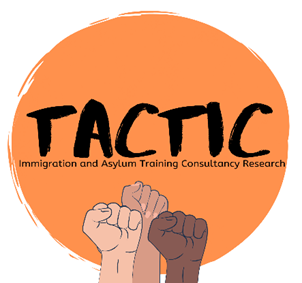 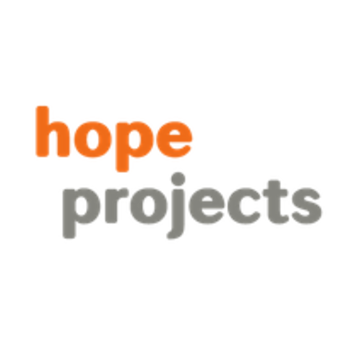 legal@hope-projects.org.uk 07748193864 